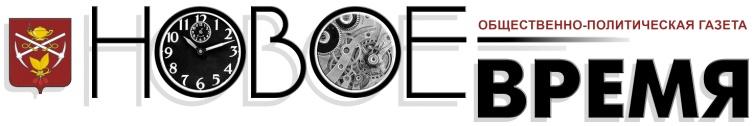 Технические требования предъявляемые к рекламным макетам Ширина макета должна соответствовать ширине колонки в газете: 47,4 мм; 99,8 мм; 152,2 мм; 204,6 мм; 257 мм. Высота макета не более 370 мм;Разрешение растровых изображений – не менее 300 dpi;Минимальный размер шрифта 6 п. Оформление шрифтов вывороткой разрешается, если размер шрифта: 7 п. и более, подложка - 100% одной краски; 10. п. и более, подложка - растровое поле одной краски;Цвета и цветовые модели изображений только в CMYK и Grayscale (градации серого);Форматы файлов: CDR (программа CorelDRAW X8 и более низкие), TIFF, PSD. Все специфические шрифты должны быть присланы вместе с макетом рекламы; Файлы макета принимаются на цифровом носителе, а также по электронной почте: nvkizel@yandex.ru (в этом случае обязательно указать: площадь выхода рекламы, количество и даты выходов, а также при первичном сотрудничестве – вложить в письмо файл с реквизитами).